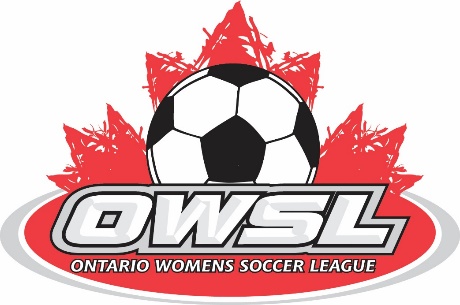 May 17th 2016Ladies and Gentlemen,                We have been approached by numerous teams and clubs regarding player eligibility for the 2016 season.I attended an OSA LMC meeting on the weekend and this topic was discussed at length, this is the ruling that is currently in the OSA rules.Any player REGISTERED to a League 1 team CANNOT Play in the OWSL, if a player is registered to a second club on a Recreational team they CANNOT play up onto an OWSL team if they are registered to a League 1 team.Each player is permitted one competitive registration and multiple recreational registrations, this permits the player to play in a competitive league either League 1 or the OWSL and participate in recreational leagues.Many coaches are using this as a loop hole to sign players to both League 1 teams and recreational teams in another club or league, they then call up the recreational player to play on their clubs OWSL team, THIS IS NOT PERMITTED under OSA rules, any player found to be doing this will be deemed ineligible and both the Player, team and Club will face Discipline.A Player can only be called up from the highest level from which they are registered to i.e.1) if you are registered to a recreational team - you can be called up to an OWSL team and a League 1 team2) if you are registered to an OWSL team - you can be called up to a HIGHER division of the OWSL and a League 1 team3) If you are registered to a League 1 team (with any club) - you can only be called up from that League 1 team to a higher level of play. As there is no higher level you cannot be called up.Teams participating in the same OWSL division CANNOT call up, borrow or use any player registered to the other teams participating in the same division. Clubs with two teams in the same division CANNOT exchange players between teams, the players are tied to the team they are registered to for the entire season. Also each team MUST have a designated team to call up from at a lower level of play, if there is only one team at a lower level within the same club for the teams to call up from, the PLAYER called up will be TEAM TIED to the first team that calls them up. The OWSL will be monitoring player movement very closely this season and if a player plays as call up and they do not meet the eligibility listed above they will be deemed ineligible and the game will be forfeited by the team and the club will be fined.​League 1 teams please note;                                                                                                                                 League 1 rules and regulations 4.1 c) iii. Reads:No Amateur player that is registered to an League 1 Ontario team may be registered to any other competitive or recreational team during that season. Discipline will be imposed upon any player found to be playing for another competitive or recreational team in addition to their League 1 Ontario team.​OSA Operational Procedures Section 9.0 Competitions, Procedure 21.5 Playing for a Team to Which a Player is not Registered: 

21.5  If a player is registered as both a competitive player and a recreational player, he/she may only play up to a higher level team, as referred to in Operational Procedure 21.1a), c) i) from the competitive team. 

Tony Crowle                                                                                                                                                        OWSL President